                    Sierra Nevada College                                             		      Student Government Association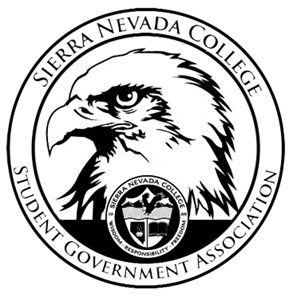 Tuesday, December 4, 2018                      This is an agenda for the SGA Board at                     8:00 AM in Campbell Friedman - SGA Office AgendaAttendance8:00 am ReportsPresidentSurveillance cameras- a draft went through for $12,000. $8,000 will be left over from the 2010 SGA Board’s BudgetVice PresidentICC Meeting on Thursday December 6th @6:30pm in the SGA officeTreasurerNothing to reportDirector of CommunicationsCustom Ink is shipped Saana’s SGA clothing out yesterday Sustainability ChairThe Green Council’s shed will be 10x10, placed over by the Exebio in the back parking lot.Green Council will be having an event called, Ode to Muir Film at 7:30-9:30 pm on December 7th Director of EventsNothing to reportSenatorsNothing to reportAdvisorWill did not attend today’s meetingGuests & Proposals: Clay ClubClay Club is asking for $2,600 to go to a Clay Conference in Minneapolis  Request Funds- approvedGeneral Business Debriefs & Updates:Upcoming Events:Holiday Study BreakDecember 5th 7:30-9pmFree coffee, hot chocolate, and holiday treatsGingerbread House Contest- Ty purchased the housesMegan will come up with rules for the contestMegan and Ty will go talk to Starbucks tomorrow to get hot water for Hot Chocolate mix.Snowflake makingTy will bring a speaker to play Christmas musicSpring FormalReserve the date: April 26th If the 26th is not available, April 27th would be the alternative date.Boral Friday’sThis event will be taking place next semester.Every other week will switch from night skiing to day skiing.SGAEveryone on the board will send next semesters school schedule to Ty by the end of the week.Last CommentsAdjournmentClose 8:45 amSGA Executive Board: President- Ty Casey, Vice President- Drake Fiske, Treasurer- Luka GobecDirector of Communications- Madalyn Johnson, Sustainability Chair-Lauren Rose, Director of Events- Saana Ahonen,Faculty Advisor- Will Hoida